Відповідальність за правопорушення у сфері військового облікупосадових осіб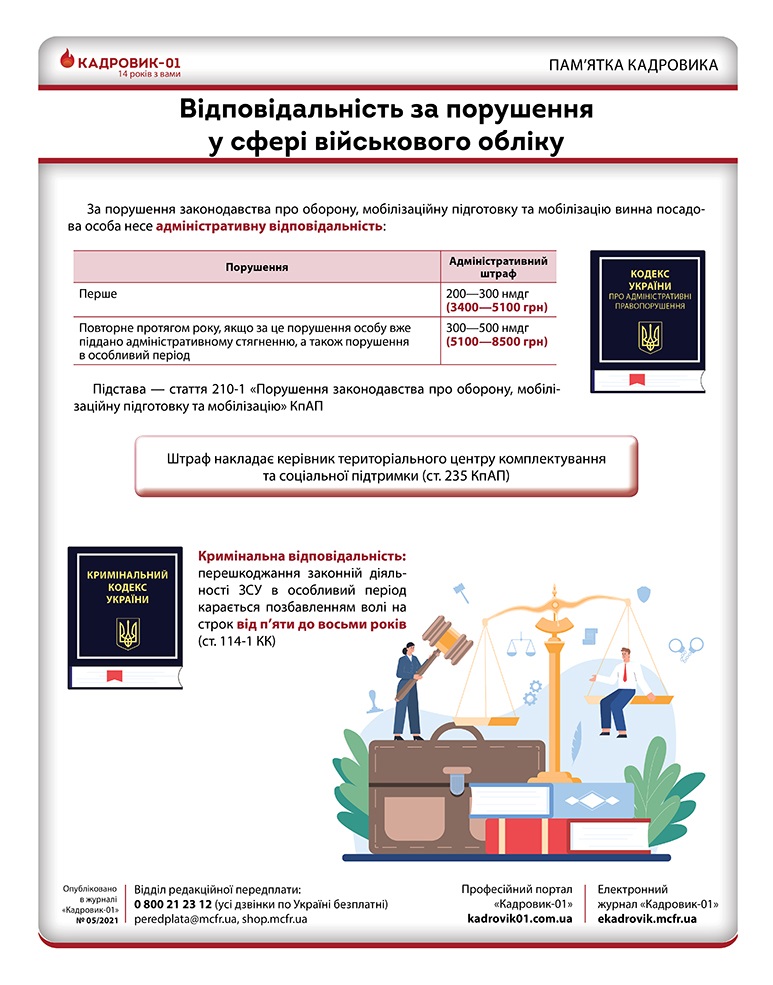 військовозобов`язаних, резервістів та призовників адміністративна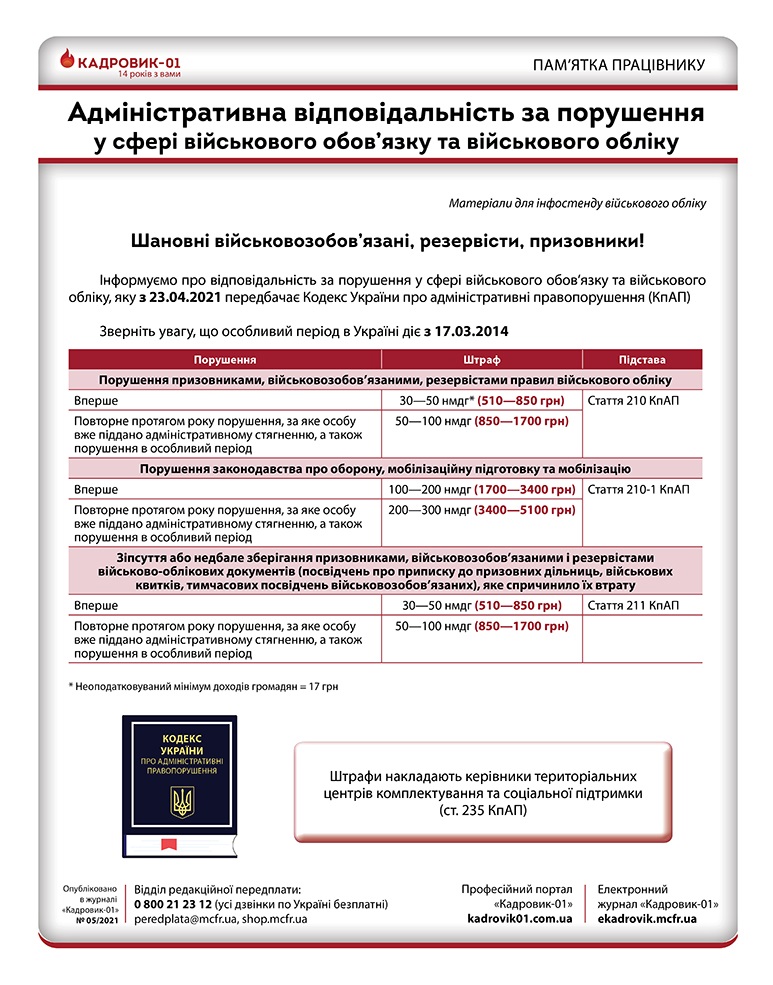 кримінальна 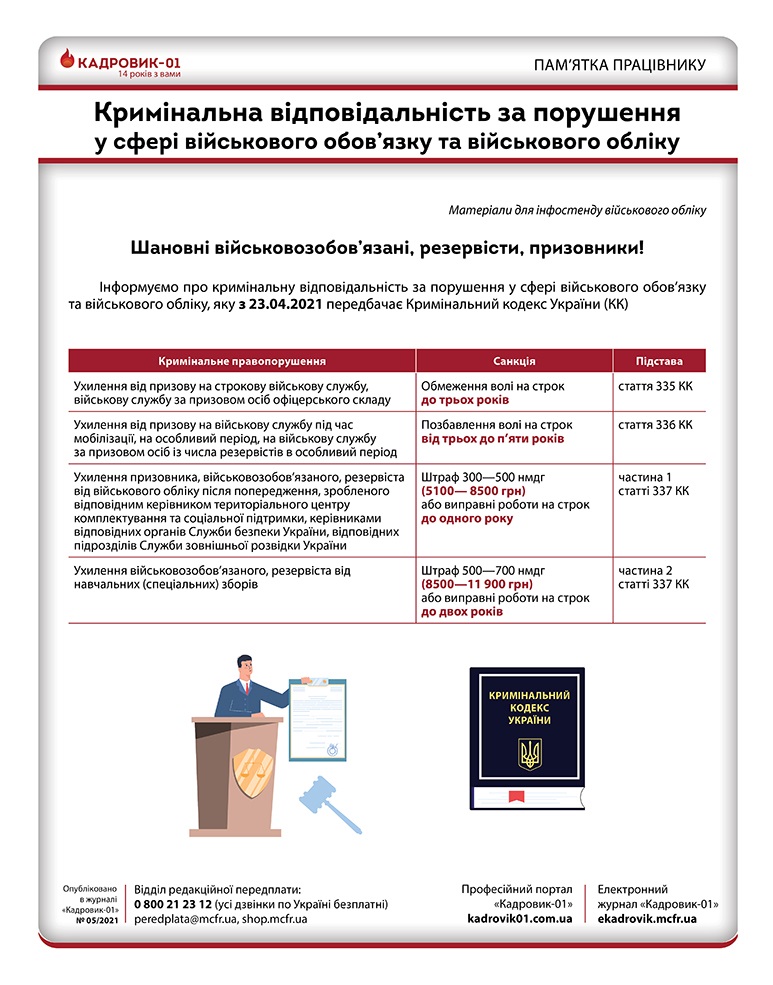 